KEMENTERIAN RISET, TEKNOLOGI, DAN PENDIDIKAN TINGGIUNIVERSITAS TRUNOJOYO MADURAFAKULTAS  KEISLAMAN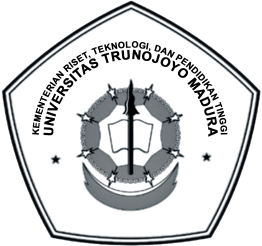 Jl. Raya Telang, PO BOX 2 Kamal,Bangkalan-Madura	Telp. (031) 3011146, Fax. (031) 3011506	Laman : www.trunojoyo.ac.idSURAT REKOMENDASINomor :    /UN46.1.45/KM/2018Yang bertanda tangan di bawah ini :  	Nama			: Dr. Abdur Rohman, S.Ag., M.EINIP			: 197408152008121005		Jabatan		: Wakil Dekan III	Instansi		: Fakultas Keislaman				  Universitas Trunojoyo MaduraDengan ini merekomendasikan kepada :Nama			:NIM			:		Fakultas/Prodi	:Untuk mengikuti Seleksi Beasiswa Skema Reguler yang diselenggarakan Oleh Bank Indonesia (BI) pada Tahun Anggaran 2018 dalam upaya Meningkatkan angka partsipasi pendidikan tinggi.  Indeks pembangunan manusia dan daya saing bangsa. Meningkatkan motivasi belajar dan Meningkatkan prestasi mahasiswa dalam bidang akademik.Demikian surat rekomendasi ini dibuat dengan sebenar-benarnya dan untuk dipergunakan seperlunya. Bangkalan,     Februari 2018 Wakil Dekan III,Dr. Abdur Rohman, S. Ag., M.EI.			 NIP. 197408152008121005KEMENTERIAN RISET, TEKNOLOGI, DAN PENDIDIKAN TINGGIUNIVERSITAS TRUNOJOYO MADURAFAKULTAS  KEISLAMANJl. Raya Telang, PO BOX 2 Kamal,Bangkalan-MaduraTelp. (031) 3011146, Fax. (031) 3011506Laman : www.trunojoyo.ac.idSURAT KETERANGANNomor :    /UN46.1.45/KM/2018Wakil Dekan III Fakultas Keislaman Universitas Trunojoyo Madura, dengan ini menerangkan sebenarnya  :	Nama		:NIM		:	Semester	:		Jurusan	:Mahasiswa tersebut pada tahun akademik Gasal 2017-2018 ini tidak sedang menerima Beasiswa DIPA FIK 2017.	Demikian Surat Keterangan ini dibuat dengan sebenarnya dan untuk dipergunakan sebagai pengajuan Beasiswa...............Bangkalan,        Februari 2018Wakil Dekan III,Dr. Abdur Rohman, S. Ag., M.EI.		          NIP. 197408152008121005KEMENTERIAN RISET, TEKNOLOGI, DAN PENDIDIKAN TINGGIUNIVERSITAS TRUNOJOYO MADURAFAKULTAS  KEISLAMANJl. Raya Telang, PO BOX 2 Kamal,Bangkalan-MaduraTelp. (031) 3011146, Fax. (031) 3011506Laman : www.trunojoyo.ac.idSURAT KETERANGAN Nomor :     /UN46.1.45/DT/2018Yang bertanda tangan di bawah ini :Dengan ini menerangkan bahwa nama tersebut di bawah ini :Tercatat sebagai mahasiswa Jurusan/prodi…………………………….Fakultas  Keislaman Semester Genap TA. 2017/2018, yang bersangkutan pada saat ini masih aktif kuliah di tahap Sarjana.Demikian, Surat keterangan ini diberikan kepada yang bersangkutan dikarenakan prestasi akademik yang diperoleh mahasiswa tersebut dan dipergunakan sebagai persyaratan Beasiswa Bank Indonesia Tahun 2018.Bangkalan,        Februari 2018 	Wakil Dekan I ,							Lailatul Qadariyah, S.HI., M.EI	NIP. 198207192008122001				SURAT PERNYATAANYang bertanda tangan dibawah ini :Nama			: NIM			: Jurusan/Prodi	: Fakultas		: Semester		: Alamat Sekarang	:No HP		:Dengan ini menyatakan dengan sebenarnya bahwa saya :Tidak sedang menerima beasiswa dari Sumber/Lembaga/Instansi/Yayasan manapun dalam bentuk apapun serta tidak sedang bekerja/dalam status ikatan dinas dari Lembaga/Instansi/Yayasan lainnya.Akan berperan aktif, mengelola dan mengembangkan komunitas mahasiswa penerima beasiswa Bank Indonesia yaitu Generasi Baru Indonesia (GenBI).Semua informasi yang terlampir dalam dokumen permohonan beasiswa Bank Indonesia ini adalah benar.Berikut kegiatan kemahasiswaan yang telah/ sedang dan yang akan dilakukan :…….…………Surat pernyataan ini saya buat dengan sebenar-benarnya dan penuh kesadaran, tanpa paksaan dantekanan dari pihak manapun dan apabila ada ketidakbenaran dalam informasi yang saya sampaikan, maka saya bersedia mengembalikan dana beasiswa ini dan siap menerima sanksi yang akandiberikan.Demikian surat pernyataan ini saya buat untuk persyaratan permohonan beasiswa Bank Indonesia tahun 2015Bangkalan,    Februari 2018Hormat saya,Materai Rp 6.000NamaNIMN a m a	:Lailatul Qadariyah, S.HI., M.EIN I P:198207192008122001	Pangkat/Golongan:Penata/IIIcJabatan:Wakil Dekan IN a m a	:N I M:Jurusan/Prodi:Semester: